ARTIKEL ILMIAH PENELITIAN STRATEGIS NASIONALUNTUK DITERBITKAN DI JURNAL TERAKREDITASIPENGETAHUAN, SIKAP, DAN MANIFESTASI PERILAKU MASYARAKAT TENTANG PENGELOLAAN SAMPAH PADA PILOT PROJECT WILAYAH BEBAS SAMPAHProf. Dr. Hj. Mimien Henie Irawati Al Muhdhar, M.S.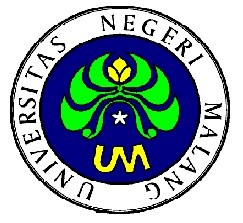 The Learning UniversityUNIVERSITAS NEGERI MALANG MARET 2013Lampiran 7 Artikel Submited di Jurnal Terakreditasi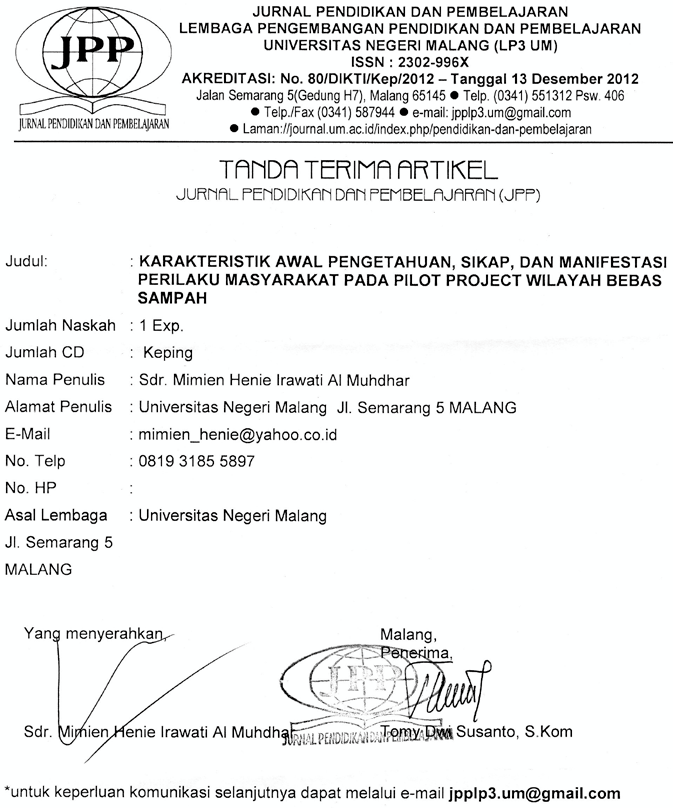 PENGETAHUAN, SIKAP, DAN MANIFESTASI PERILAKU MASYARAKAT TENTANG PENGELOLAAN SAMPAH PADA PILOT PROJECT WILAYAH BEBAS SAMPAHMimien Henie Irawati Al Muhdhar, M.S.FMIPA Universitas Negeri Malang, Jl. Semarang No 5 MalangE-mail: mimien_henie@yahoo.co.idAbstrak. Penelitian dengan judul pengetahuan, sikap, dan manifestasi  perilaku  masyarakat  pada  Pilot  Project  Wilayah Bebas Sampah telah dilakukan pada tahun 2013. Penelitian ini tergolong penelitian tindakan dengan subyek masyarakat RW 10 kelurahan Lowokwaru kota Malang. Tujuan penelitian adalah meningkatkan pengetahuan, sikap, dan manifestasi perilaku masyarakat tentang pengelolaan sampah melalui penerapan Pilot Project Wilayah Bebas Sampah. Hasil penelitian menunjukkan terjadi peningkatan 19% dengan Gain Score 0,7 tergolong tinggi. antara  tahun  2012  sampai  dengan  2013.  Peningkatan  sikap sebesar   16%   dengan   Gain   Score   0,7   tergolong   tinggi. Peningkatan terterjadi terjadi pada  manifestasi perilaku sebesar51% dengan Gain Score sebesar 0,9 tergolong tinggiKata kunci: pilot project, timbulan sampah, sampah rumah tangga, wilayah bebas sampahSampah dikenal sebagai masalah yang sulit dipecahkan (Nurjaman, 1993) dan tidak lepas dari faktor perilaku masyarakat. Paradigma ”sampah untuk   dibuang” perlu segera diubah menjadi ”sampah untuk dikumpulkan” dan paradigma ”mengelola sampah memerlukan biaya besar” perlu segera diubah menjadi ”mengelola sampah mendatangkan  penghasilan  besar”.  Untuk  itu  Al  Muhdhar  (1998)  menemukan konsep pembudayaan 6M (mengurangi, menggunakan kembali, mengganti, memisahkan, mendaurulang, dan mengomposkan) sebagai salah satu alternatif pemecahan masalah sampah rumah tangga melalui perubahan perilaku masyarakat. Dilanjutkan dengan penyusunan komik, poster, dan leaflet tentang pengelolaan sampah rumah tangga. Berikutnya Al Muhdhar (2002a) menyusun konsep model pendidikan kepada masyarakat dalam pengelolaan sampah rumah tangga khususnyadi kota Surabaya metropolitan (Surabaya, Sidoarjo,  Mojokerto, dan Gresik). Pada tahun 2009, 2010, dan 2011 Al Muhdhar & Susilowati telah menindaklanjuti dengan mengembangkan 6 VCD 6M tentang pendidikan kepada masyarakat dalam pengelolaan sampah rumah tangga melalui jalur pendidikan formal dan nonformal. Pada  tahun  2010  dan  2011  konsep  6M  tersebut  diintegrasikan  pada  Program Nasional Pemberdayaan Masyarakat (PNPM) Mandiri perkotaan melalui pengembangan 7 Booklet Pedoman dan Acuan Teknis Pengelolaan sampah rumah tangga berbasis BKM dapat PNPM Mandiri Perkotaan. Hasil penelitian yang telah dilakukan seperti tersebut di atas secara keseluruhan menunjukkan hasil yang positip dapat meningkatkan pemahaman, keterampilan, maupun  pembudayaan masyarakat dalam pengelolaan sampah rumah tangga.Berdasarkan    hasil    temuan    penelitian    tersebut    perlu    dilakukan tindaklanjut berupa pemanfaatan baik komik, poster, leaflet, 6 VCV 6M, dan  7Booklet Pedoman dan Acuan Teknis Pengelolaan sampah rumah tangga untuk menciptakan Pilot Project wilayah bebas sampah. Beberapa program pemerintah untuk menggalakkan program pengelolaan sampah di kota Malang telah dilakukan, mulai dengan program ”kreseksasi” yaitu pemisahan sampah pada tas kresek dengan warna   berbeda.   Juga   program   percontohan   pengolahan   kompos   di   Tempat Pengolahan Sementara (TPS) Komunal, serta beberapa program lain belum mampu menyelesaikan  masalah  sampah  di  kota Malang secara  signifikan.  Penelitian  ini menekankan peran komprehensif dari stakeholder dan partisipasi aktif masyarakat dari tingkat sumber sampah rumah tangga karena 65% sampai dengan 85% sampah kota berasal dari rumah tangga.Hasil  survei  yang  dilakukan  pada  tahun  pertama  (Al  Muhdhar  & Susilowati,  2012)  tentang  karakteristik  awal  lokasi  Pilot  Project  menunjukkan57,6% timbulan sampah rumah tangga terdiri atas sampah basah. Rata-rata nilai tingkat pengetahuan masyarakat sebesar 78 dan tingkat sikap masyarakat sebesar 80 keduanya tergolong tinggi. Rata-rata nilai manifestasi perilaku masyarakat dalam pembudayaan  6M  sebesar  61  tergolong  cukup,  manifestasi  perilaku  masyarakat dalam pembayaran retribusi sampah sebesar 98 tergolong sangat tinggi, manifestasi perilaku masyarakat dalam kerapian di dalam rumah dan di luar rumah sebesar 98 tergolong  sangat  tinggi.  Hasil  uji  validasi  buku  pedoman  teknis  kepada  pakarpemberdayaan   masyarakat,   pakar   dari   Perguruan   Tinggi,   pakar   dari   Dinas Kebersihan dan Pertamanan Kota Malang, dan pakar tokoh penggerak masyarakat, diperoleh rata-rata skor validasi awal sebesar 3,9 tergolong cenderung baik. Setelah dilakukan revisi  mengacu  saran para validator, diperoleh  skor  akhir  sebesar 4,5 tergolong cenderung sangat baik. Penerapan model Pilot Project wilayah bebas sampah berbasis 6M di kota Malang pada skala RT diawali dengan peningkatan kapasitas seluruh stakeholder melalui program pelatihan dengan mendatangkan para pakar dari: (1) Praktisi pengelola wilayah mandiri; (2) Dinas Kebersihan Kota Malang; dan (3) Bank Sampah Malang. Selanjutnya dilakukan penerapan pembudayaan 6M yang telah dilatihkan tersebut. Dengan demikian terciptalah wilayah bebas sampah pada skala RT yaitu di RT 06 RW 10 Kelurahan Lowokwaru kota Malang.Berdasarkan latar belakang tersebut, selanjutnya dilakukan penerapan model Pilot Project wilayah bebas sampah berbasis 6M di kota Malang pada skala RW mengacu pada analisis kelebihan, kekurangan, dan keberlanjutan program dari tahun sebelumnya. Tujuan penelitian ini adalah mengetahui karakteristik lokasi Pilot Project, meliputi: (a) peningkatan tingkat pengetahuan masyarakat, (b) peningkatan tingkat  sikap  masyarakat,  dan  (c)  peningkatan  manifestasi  perilaku  masyarakat dalam pengelolaan sampah pada Pilot Project wilayah bebas sampah berbasis 6M di kota Malang pada skala RWMETODEPenelitian ini  dirancang sebagai  Penelitian  Tindakan  dengan  tahapan Planning,  Implementing,  Observing,  and  Reflecting  (Gambar  1).  Lokasi  Pilot Project wilayah bebas sampah melalui pembudayaan  6M berbasis KSM pada tahun kedua akan diterapkan pada skala RW di   RW 10   kelurahan Lowokwaru kota Malang. Penentuan lokasi wilayah yang akan dijadikan Pilot Project tersebut ditentukan melalui penunjukkan (purposive). Penunjukan didasarkan pada beberapa alasan sebagai berikut: (1) 80% wilayah tergolong kumuh; (2) kepadaan penduduk tinggi, RW 10 terdiri atas 465 KK; (3) mayoritas  masyarakat tergolong ekonomi menengah ke bawah; (4) timbulan sampah rumah tangga tergolong tinggi yaitu melebihi  dua  gerobak  setiap  hari;  (5)  terdapat  industri  rumah  tangga  roti  dankonveksi, serta banyak KK yang menjual sayur dan makanan jadi yang berpotensi menambah timbulan sampah; dan (6) lokasi, sehingga diharapkan akan mempermudah proses pendampingan serta sebagai perwujudan kepedulian penelititerhadap lingkungan sekitar.PLANNINGIMPLEMENTING OBSERVINGREFLECTINGTERCIPTA PILOT PROJECTGambar 1  Tahap-tahap Penelitian Tindakan pada Skala RWPola  implementing/peningkatan  kapasitas dan  peran  stakeholder  serta penerapan Pilot Project wilayah bebas sampah berbasis 6M pada skala RW yang akan dilaksanakan pada tahun kedua berbeda dengan tahun pertama. Karena subyek masyarakat  berjumlah  465  KK terbagi  menjadi  9  RW,  maka  ditekankan  peran fasilitator RW. Pembekalan fasilitator dilakukan melalui TOT. Sedangkan pendampingan akan secara rutin dilakukan oleh peneliti, dibantu oleh pembantu umum. Pembantu umum terdiri atas 1 orang ketua RW dan 9 orang ketua RT. Dengan  pola  tersebut  diharapkan  pelaksanaan  penerapan  Pilot  Project  wilayah bebas sampah berbasis 6M pada skala RW dapat berjalan lancar. Monitoring dan evaluasi akhir akan mendatangkan Kepala Dinas Kebersihan dan Pertamanan, Kepala Pusat PPLH UM, dan Lurah. Dengan demikian masyarakat akan merasa lebih diperhatikan dan akan bertambah motivasinya.Pada tahap Observing dan Reflecting dicatat seluruh proses yang terjadi pada saat implementing. Selain itu dilakukan pengukuran akhir untuk mengetahui keberhasilan tindakan. Meliputi pengukuran: tingkat pengetahuan, tingkat sikap, dan manifestasi masyarakat dalam pengelolaan sampah rumah tangga berbasis 6M.Subyek penelitian dari unsur tokoh masyarakat meliputi: Lurah, Ketua RW,    Sekretaris RW,  fasilitator  RW,  Ketua  RT,  dan  wakil  ketua  RT.  Subyek penelitian  dari  organisasi  sosial  meliputi:  Ketua  PKK,  Sekretaris  PKK,  Ketua Karang Taruna, Sekretaris Karang Taruna, Ketua Majlis Ta’lim, Sekretaris Majlis Ta’lim,  unsur  BKM,  dan  unsur  KSM.  Subyek  penelitian  dari  unsur  anggotamasyarakat meliputi seluruh anggota PKK RW X  yaitu 465 KK. Subyek penelitian dari unsur petugas kebersihan terdiri atas 2 orang pasukan kuning dan seorangpemulung.Survei karakteristik akhir dilakukan setelah tindakan, untuk mengetahui tingkat keberhasilan tindakan yaitu terciptanya lokasi Pilot Project wilayah bebas sampah berbasis 6M pada skala RW yaitu RW X kelurahan Lowokwaru. Indikator keberhasilan tindakan meliputi: peningkatan tingkat pengetahuan, peningkatan tingkat sikap, dan peningkatan manifestasi perilaku masyarakat dalam pengelolaan sampah rumah tangga berbasisAnalisis data dilakukan dengan deskriptif kuantitatif digunakan untuk mendeskripsikan karakteristik akhir lokasi Pilot Project wilayah bebas sampah berbasis 6M di kota Malang meliputi: tingkat pengetahuan, tingkat sikap, dan manifestasi perilaku masyarakat dalam pengelolaan sampah rumah tangga berbasis6M.  Analisis Gain  Score  Ternormalisasi (Yuliati, dkk., 2006) digunakan untuk mengetahui keefektifan tindakanRumus Gain Score Ternormalisasi:< g >=     % < G > 	% < G > max< g >=(% < S f> −% < Si  >)(100% − % < Si  >)Keterangan :   <g>  adalah gain score ternormalisasiSf        adalah score rerata post testSi        adalah score rerata pretestGain Score ternormalisasi <g> merupakan metode yang cocok untuk menganalisis hasil pretest dan post test (Hake, dalam Yuliati, dkk., 2006). Gain Score ternormalisasi <g> juga merupakan indikator yang lebih baik dalam menunjukkan tingkat efektivitas perlakuan daripada perolehan skor atau post test. Tingkat perolehan Gain Score ternormalisasi dikategorikan ke dalam tiga kategori,yaitu :g – tinggi           : dengan (<g>) > 0,7g – sedang          : dengan 0,7 ≥ (<g>) ≥ 0,3g – rendah          : dengan (<g>) < 0,3HASIL DAN PEMBAHASANPenerapaan Model  Pilot Project Wilayah Bebas Sampah  di  Kota  Malang pada Skala RW Sekaligus Analisis Kelebihan, Kekurangan, Dan Rencana Keberlanjutan ProgramPlanningPada tahap Planning dilakukan berbagai persiapan sebagai berikut: (1) Koordinasi dengan instansi dan pakar yang akan dilibatkan dalam   TOT Pengelolaan sampah di kelurahan Jambangan Suabaya, meliputi kegiatan teknis dan non teknis; (2) Penyediaan peralatan 50 unit  tong sampah komposter beserta peralatan pendukung guna pemasangan instalasinya; (3) Penyediaan berbagai bahan meliputi bahan untuk pemasangan instalasi 50 unit tong sampah komposter yaitu semen, batu bata, pasir, dan lain-lain; (4) Penyediaan bahan bahan dan materi yang akan digunakan pada saat TOT, meliputi bahan daur ulang dan fotokopi materi TOT; Penunjukkan subyek calon peserta TOT berdasarkan pertimbangan dengan Ketua RW dan ketua PKK RW; dan (6) Penentuan waktu pelaksanaan TOT berdasarkan pertimbangan kesediaan waktu peserta TOT serta kesediaan waktu para pakar TOT.ImplementingPada tahap implementing dilaksanan berbagai kegiatan sesuai dengan yang telah dirancang pada tahap Planning.Koordinasi Sekaligus Sosialisasi AwalKegiatan   koordinasi   sekaligus   sosialisasi   awal   diberikan   kepada masyarakat RW 10 kelurahan Lowokwaru telah dilaksanakan pada tanggal 12Mei 2013 dengan tujuan sebagai berikut: (1) memberikan pemahaman secara keseluruhan tentang program tahun sebelumnya (2012) serta kaitannya dengan program tahun berikutnya (2013) tentang Pilot Project Wilayah Bebas Sampah; (2) persiapan pelaksanaan TOT pengelolaan sampah yang direncanakan dilaksanakan di kelurahan Jambagan Surabaya sebagai kelurahan percontohan di Indonesia; dan (3) pelaksanaan koordinasi sekaligus sosialisasi awal ditempatkan di rumah warga (kader lingkungan).Kegiatan koordinasi sekaligus sosialisasi awal tersebut diikuti oleh seluruh perwakilan RT terdiri atas Ketua RT, kader lingkungan dari 9 RT di RW 10 kelurahan Lowokwaru Malang, serta didampingi oleh ketua RW, unsur BKM dan KSM. Kegiatan koordinasi sekaligus sosialisasi awal tersebut diikuti oleh seluruh peserta dengan penuh semangat dan perhatian.Pelaksanaan TOTSetelah kegiatan koordinasi sekaligus sosialisasi awal, dilanjutkan dengan   pelaksanaan   TOT   pengelolaan   sampah   di   kelurahan   Jambangan Surabaya pada tanggal 19 Mei 2013. Pada tahun sebelumnya (2012) pelatihan kepada masyarakat dilaksanakan di Malang kepada seluruh anggota masyarakat yaitu RT 06   RW 10 kelurahan Lowokwaru kota Malang. Berdasarkan hasil refleksi tahun sebelumnya, dibutuhkan sebuah model pelatihan dengan melihat langsung contoh nyata. Oleh karena itu pada tahun berikutnya dilakukan pelatihan dengan melihat langsung contoh nyata atau modeling. Ditentukan kelurahan Jambangan karena merupakan kelurahan percontohan dan pemenang lomba kebersihan dan penghijauan tingkat nasional yaitu Green and Clean Competition. Setelah TOT peserta mendapat kewajiban tanggungjawab untuk menyebarkan ilmu dan keterampilan yang diperoleh kepada masyarakat sekitarnya khususnya pada lingkungan RT tempat tinggal peserta tersebut. Dengan demikian diharapkan desiminasi TOT dapat berjalan lancar.Seratus persen peserta menunjukkan antusias dan mempraktikkan materi yang dilatihkan oleh para pakar. Bahkan salah satu peserta adalah ananda dari peneliti bernama M ilham Ibrahim siswa Sekolah Dasar kelas dua, nampak antusias mengikuti penjelasan dan memprektikkan daurulang sampah plastik. Berdasarkan pengalaman tersebut dapat diambil pelajaran bahwa materi daurulang  sampah  plastik  dapat  disajikan  baik  secara  monolitik  ataupun integratif pada kurikulum siswa SD.Penerapan dan Desiminasi Hasil TOTPengomposan Sampah BasahKegiatan TOT dilanjutkan dengan desiminasi TOT di masing-masing RT oleh para peserta TOT. Desiminasi TOT dilaksanakan bersamaan pertemuan rutin di masing-masing RT. Setelah dilakukan penyebarluasan informasi dan pengalaman  di  masing-masing RT,  ketua  RW menggerakkan  seluruh  warga untuk mengadakan kerjabakti pemasangan unit Tong Sampah Komposter Skala Rumah Tangga. Kerjabakti dilaksanakan tiga kali mengingat tong sampah yang dipasang jumlahnya cukup banyak yaitu 50 buah. Masing-masing RT mendapat tong sekitar 6-7 buah. Selain mengambil Tong Sampah Komposter, warga masyarakat dipersilakan mengambil bahan yang digunakan untuk pemasangan Tong Sampah Komposter tersebut, meliputi batu bata, semen, pasir, dan lain- lain. Secara umum warga masyarakat terlihat guyup dan bersemangat.Pengumpulan Sampah KeringKetika gerakan pengomposan sampah basah telah berhasil dilakukan, pengumpulan sampah kering untuk disetorkan ke BSM lebih mensukseskan program Zero Waste Zone (Wilayah Bebas Sampah). Kader lingkungan yang telah  diikutkan  TOT  di  Surabaya  bergerak  memahamkan  warga  RW  10Kelurahan Lowokwaru untuk membantu kesuksesan program Wilayah Bebas Sampah. Sampah basah dikomposkan dan sampah kering didaurulang. Dengan mendaftar sebagai anggota binaan BSM secara tidak langsung mempercepat jalur  sampah  kering  untuk  didaurulang.  Di  RW  10  kelurahan  Lowokwaru setelah diterapkan program Wilayah Bebas Sampah telah terbentuk tiga Kelompok Binaan BSM. Tiap dua minggu sekali dilakukan penimbangan dan pencatatan. Warga sangat menyambut positip program ini karena mersakan dampak langsung yaitu memperoleh buku tabungan. Pada Bulan Agustus 2013 warga Kelompok Binaan BSM telah mengambih hasil tabungannya untuk dimanfaatkan sebagai saku lebaran. Sampai dengan sekarang sudah terdaftar sebanyak tiga Kelompok Binaan BSM di RW 10 kelurahan Lowokwaru. Direncanakan beberapa kelompok lagi akan mendaftar ke BSM.ObservingSetelah dilaksanakan berbagai pemberdayaan, berikutnya dilakukan pengambilan   data   tentang   tingkat   pengetahuan,   sikap,   dan   manifestasi masyarakat dalam pengelolaan sampah rumah tangga. Setelah dilakukan pengambilan data, dianalisis sesuai tujuan penelitian yang kedua yaitu untuk mengetahui karakteristik akhir lokasi Pilot Project, meliputi: (a) peningkatan tingkat pengetahuan masyarakat, (b) peningkatan tingkat sikap masyarakat, dan (c) peningkatan  manifestasi  perilaku  masyarakat  dalam  pengelolaan  sampah rumah tangga berbasis 6MKenaikan Tingkat Pengetahuan, Sikap, dan Manifestasi Masyarakat dalamMengelola Sampah Rumah tanggaBerdasarkan analisis data, nilai rata-rata pengetahuan masyarakat tahun2013 sebesar 93, sikap 93, dan manifestasi perilaku 92 (Tabel 1). Menurut PAP UM ketiganya tergolong sangat tinggi. Jika dibandingkan dengan nilai rata-rata pengetahuan, sikap,  dan  manifestasi  perilaku  masyarakat  dalam  pengelolaan sampah  rumah  tangga  tahun  2012  sebelum  program  Pilot  Project  Wilayah Bebas Sampah ketiganya mengalami peningkatan yang signifikan dengan Gain Score 0,7, 0,7, dan 0,9 (Tabel 2). Artinya program Pilot Project Wilayah Bebas Sampah yang dilengkapi dengan Buku Pedoman Teknis memiliki efektifitas tinggi dalam meningkatkan pengetahuan, sikap, dan manifestasi perilaku masyarakat dalam pengelolaan sampah rumah tangga di RW 10 kelurahan Lowokwaru kota Malang. Disarankan program Pilot Project Wilayah Bebas Sampah dapat dideseminasikan secara lebih luas.Tabel 1 Rata-rata Nilai Pengetahuan, Sikap, dan Manifestasi PerilakuMasyaraka dalam Pengelolaan Sampah Rumah Tangga RW10 Kelurahan Lowokwaru Kota MalangTabel 1 menunjukkan bahwa rata-rata tingkat pengetahuan masyarakat RW 10 kelurahan  Lowokwaru  kota  Malang tahun  2013  adalah  93  tergolong sangat tinggi.  Temuan  ini  didukung  oleh  penelitian  sebelumnya  yang  menyatakan bahwa rata-rata pengetahuan masyarakat RW 10 kelurahan Lowokwaru kota Malang pada tahun 2011 sebelum diberi tindakan DVD 6M pengelolaan sampah rumah tangga adalah sebesar 77 (tergolong tinggi), meningkat menjadi 86 (tergolong sangat tinggi) setelah tindakan (Al Muhdhar & Susilowati, 2010 &2011). Hasil penelitian ini juga sejalan juga dengan penelitian sebelumnya yang dilakukan di kota Surabaya yang menunjukkan bahwa rata-rata tingkat pengetahuan ibu-ibu rumah tangga dalam pengelolaan sampah rumah tangga adalah 73,6 (tergolong tinggi).Sangat tingginya rata-rata nilai sikap masyarakat RW 10 kelurahan Lowokwaru Kota Malang dalam pengelolaan sampah rumah tangga (93) dimungkinkan disebabkan karena pada tahun 2009 dan pada tahun 2011 telah dilakukan  program  pemberdayaan  masyarakat  dalam  pengelolaan  sampah rumah tangga menggunakan media leaflet ”Budayakan ”6M” dan DVD 6M. Dengan demikian masyarakat telah mengalami proses belajar. Menurut Mar’at (1981) proses belajar akan mengarah pada pembentukan sikap yang disesuaikan dengan   lingkungan.   Sangat   tingginya   rata-rata   nilai   sikap   tersebut   (93)dimungkinkan  juga  disebabkan  oleh  adanya  program  serupa  sebelumnya. Program serupa sebelumnya yaitu Pilot Project Wilayah Babas Sampah tahun2012 mampu meningkatkan rata-rata nilai sikap.Tingginya sikap terhadap pengelolaan sampah rumah tangga oleh masyarakat tersebut kemungkinan terkait dengan tingginya rata-rata nilai pengetahuan  yang  dimiliki  masyarakat  dalam  pengelolaan  sampah  rumah tangga (93). Hal ini sesuai dengan pendapat Zanden (1984) bahwa sikap merupakan hasil belajar dan memuat kecenderungan (tendency atau predisposition) untuk mengadakan penilaian terhadap individu, kejadian atau situasi tertentu dan akan bertindak sesuai dengan hail evaluasi tersebut.Tabel 2 Perbandingan Rata-rata Nilai Pengetahuan, Sikap, dan Manifestasi  Perilaku  Masyaraka  dalam  Pengelolaan Sampah  Rumah  Tangga  RW  10  Kelurahan  Lowokwaru Kota Malang antara Tahun 2012 dengan 2013Berdasarkan Tabel 2 dapat ditunjukkan bahwa peningkatan tertinggi adalah  manifestasi  perilaku  masyarakat  dalam  pengelolaan  sampah  rumah tangga (51%) dengan Gain Score 0,9. Peningkatan tertinggi tersebut disebabkan program Pilot Project Wilayah Bebas Sampah yang dikembangkan lebih menekankan perubahan aspek perilaku yang dilengkapi dengan buku pedoman yang berisi contoh-contoh nyata. Menurut Al Muhdhar (2012) sikap memiliki keterkaitan yang signifikan dengan manifestasi perilaku ibu-ibu rumah tangga dalam pengeloalan sampah rumah tangga. Sikap yang tinggi akan dimanifestasikan ke dalam perilaku yang tinggi pula. Berbeda dengan temuan sebelumnya (Al Muhdhar, 1998) yang menemukan bahwa telah terjadi inkonsistensi antara pengetahuan, sikap, dan manifestasi perilaku ibu-ibu rumah tangga dalam pengelolaan sampah rumah tangga di Surabaya. Jika dianalisis lebih lanjut, ketidakkonsistenan tersebut disebabkan oleh beberapa hal yaitukurangnya pengetahuan, ekonomi, sangsi, panutan, dan kebiasaan. Pada penelitian ini mengambil faktor kebiasaan. Pembudayaan 6M merupakan proses pembiasaan pengelolaan sampah dengan tepat. Dilaksanakannya TOT di kelurahan Jambangan yang dapat digunakan sebagai panutan, mampu mendorong masyarakat untuk melakukan hal yang sama. Dengan demikian pengetahuan yang telah diperoleh selama TOT dan selama pelaksanaan Pilot Project Wilayah Bebas Sampah tersebut dapat dimanifestasikan kepada perilaku positip dalam pengelolaan sampah rumah tangga khususnya di RW 10 keluahan Lowokwaru kota Malang.Program TOT yang dilaksanakan juga memungkinkan para kader lingkungan sebagai peserta TOT praktik dengan melihat contoh langsung di lapangan yang telah berhasil melaksanakan program serupa. Perlu dilaporkan bahwa TOT dilaksanakan di kelurahan Jambangan Surabaya sebagai pemenang lomba Green and Clean tingkat Nasional. Dengan demikian, program TOT telah memberikan keuntungan sebagai berikut. (1)   Para kader lingkungan sebagai peserta merasa lebih fokus karena pelatihan dilakukan di luar daerah, sehingga para kader yang terdiri atas banyak ibu ibu pada waktu pelatihan tidak disibukkn dengan pikiran rumah tangga. Ini dibuktikan dengan pelatihan pada tahun  pertama  2012  banyak  ibu-ibu  yang  ketika  istirahat  siang  terlambat kembali ke tempat pelatihan yang dilaksanakan di Balai RW 9 kelurahan Lowokwaru kota Malang; (2) Para kader lingkungan sebagai peserta merasa lebih bertanggungjawab karena seusai TOT, para kader diberi tugas untuk menyebarluaskan ilmu dan keterampilannya di wilayah masing-masing. Tanggung jawab lain adalah bertanggungjawab mengelola tong sampah komposter  yang dibagikan  di  wilayahnya  masing-masing.  Program  TOT  ini terbukti  memiliki  efektifitas  tinggi  dalam  merubah  perilaku  masyarakat. Program TOT merupakan perbaikan dari program pelatihan/pemberdayaan masyarakat sebelumnya sebagai hasil refleksi tahun pertama program Pilot Project  Wilayah  Bebas  Sampah;  dan  (3)  TOT  terbukti  memiliki  efektifitas tinggi karena para kader secara berkala diundang untuk berkumpul. Kumpulan tersebut  selain  melaporkan  kemajuan,  juga  diisi  dengan  program  tambahan.Program tambahan yang telah dilakukan tersebut yaitu mengomposkan dengan strater Biofund dan Budidaya cacing dengan kompos.Jika  dibandingkan  dari  kondisi  sebelumnya,  maka  dapat  dikatakan bahwa program Pilot Project Wilayah Bebas Sampah di RW 10 Kelurahan Lowokwaru Kota Malang tahun 2013 memberikan perubahan signifikan. Tahun2003 rata-rata nilai pengetahuan sebesar 2003, rata-rata nilai sikap sebesar 78, dan rata-rata nilai manifestasi perilaku masyarakat dalam pengelolaan sampah rumah tangga tergolong cukup (61) (Al Muhdhar, 2003).KESIMPULAN DAN SARAN KesimpulanKesimpulan  penelitian  adalah: (1)  telah  tercipta  model  Pilot  Project wilayah bebas sampah di kota Malang pada skala RW; dan (2) karakteristik akhir  lokasi  Pilot  Project,  meliputi: (a)  terjadi  penurunan  timbulan  sampah rumah tangga sebesar 85%, (b) peningkatan tingkat pengetahuan masyarakat sebesar 19% dengan Gain Score tergolong tinggi yaitu 0,7, (c) peningkatan tingkat sikap masyarakat sebesar 16% dengan Gain Score 0,7 tergolong tingi, dan (d) peningkatan manifestasi perilaku masyarakat dalam pengelolaan sampahrumah tangga berbasis 6M sebesar 51% dengan Gain Score 0,9 tergolong tinggiSaranDisarankan dilakukan penyebarluasan atau desiminasi program PilotProject Wilayah Bebas Sampah pada wilayah yang lebih luas. Desiminasi dapat dilakukan melalui jalur pendidikan formal, nonformal, dan informal.DAFTAR PUSTAKAAl Muhdhar, M.H.I. & Susilowati, 2011. Pengembangan E-Media DVD 6M Pendidikan kepada Masyarakat dalam Pengelolaan Sampah Rumah Tangga. Laporan Penelitian tidak diterbitkan.Malang: Lembaga Penelitian Universitas Negeri MalangAl Muhdhar, M.H.I. 2012. Pemahaman dan Keterampilan Siswa dalam Pengelolaan ampah Rumah Tangga dan Penerapan E-Media. Jurnal Ilmu Pendidikan, 18(1): 8-16Al Muhdhar, M.H.I. 1998. Keterkaitan antara Faktor Sosial, Faktor Ekonomi, Faktor Budaya, Pengetahuan, dan Sikap Ibu-ibu Rumah Tangga dalam  Pengelolaan Sampah Rumah Tangga,  dengan  Manifestasi Perilaku  Ibu-ibu  Rumah  Tangga   dalam   Pengelolaan  Sampah Rumah Tangga. DisertasiAl Muhdhar, M.H.I. 2002a. Pendidikan kepada Masyarakat dalam PengelolaanSampah. Penelitian Mandiri.Al Muhdhar, M.H.I. 2002b. Studi Penanganan Sampah di Wilayah SurabayaMetropolitan. Surabaya: Balitabang Jatim.Nurdjaman,  O.  1993.  Pengelolaan  Sampah  Padat  Kota  Melalui  “KawasanIndustri Sampah (KIS)”. Bandung: Lembaga Penelitian ITB.Setyowati, E. 2011. Pengembangan Modul Multimedia Pengelolaan Sampah Berwawasan Sains, Teknologi, dan Masyarakat sebagai Upaya Meningkatkan Pengetahuan, Sikap, dan Perilaku Peserta Didik. Disertasi tidak diterbitkan. Malang: Program Pascasarjana Universitas Negeri MalangSusilowati  & Al Muhdhar, M.H.I., 2009. Pengembangan E-Media Pendidikan Masyarakat dalam Pengelolaan Sampah Rumah Tangga. Laporan Penelitian tidak diterbitkan.Malang: Lembaga Penelitian Universitas Negeri MalangSusilowati  & Al Muhdhar, M.H.I., 2010. Pengembangan E-Media Pendidikan Masyarakat dalam Pengelolaan Sampah Rumah Tangga. Laporan Penelitian tidak diterbitkan.Malang: Lembaga Penelitian Universitas Negeri MalangYuliati L., Sulasmi. E. S, Suaidy M., Herutomo 2006. Monitoring dan Evaluasi Lesson Study. Makalah disajikan dalam pelatihan lesson study untuk meningkatkan kompetensi guru berprestasi dan pengurus MGMP Bidang MIPA dan Bidanf Study lainnya jenjang SMP/MTs dan SMA/MA wilayah Indonesia Timur.Zanden, J.W.V. 1984. Social Psychology. USA: Random House, Inc.No.NamaPengetahuanSikapPerilaku1Bu Poniman9080862Bu Misali10098943Bu Agus10090924Bu Muslichan9496955Bu Karmuji10089866Bu Mamat8782887Bu Edi Supairan8793798Bu MistinNA93939Bu Suratman97969710Bu Sunyoto77829111Bu Zainul Arifin979410012Bu Sarwidi100959713Bu Gatot87889114Bu Yuwono100969715Bu Heru80939116Bu Sutris87988917Bu Ririn80968818Bu Yoni97989119Bu Sri Winarti83929420Bu Titin Martina100918621Bu Kamsiyem100989222Bu Bambang10098100Rata-RataRata-Rata939392No.VariabelNilaiTahun2012NilaiTahun2013Kenaikan(%)GainScoreKategoriKeefektifan1.Pengetahuan7893130,7Tinggi2.Sikap8093160,7Tinggi3.ManifestasiPerilaku6192510,9Tinggi